Publicado en  el 03/02/2016 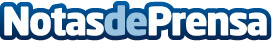 Abiertas las inscripciones para una nueva edición del 'Safer Internet Day'La jornada tendrá lugar el próximo 9 de febrero en Datos de contacto:Nota de prensa publicada en: https://www.notasdeprensa.es/abiertas-las-inscripciones-para-una-nueva Categorias: Infantil E-Commerce http://www.notasdeprensa.es